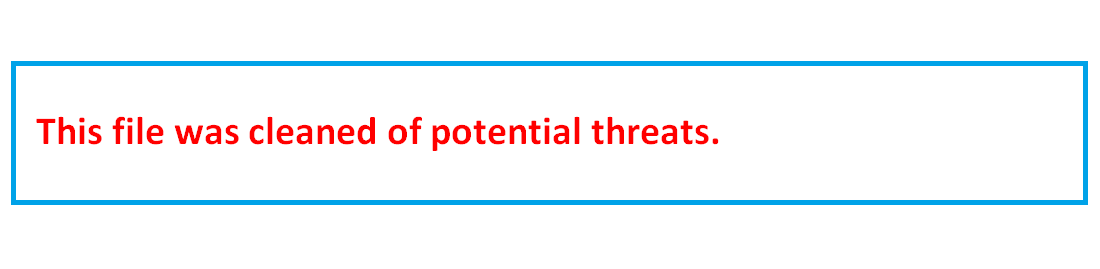 أرقام جلوس طلاب الكلية للعام الجامعي 2013/2014أرقام جلوس طلاب الفرقة الأولى للعام الجامعي 2013/2014https://www.mediafire.com/?70wv56zucgk95zvأرقام جلوس طلاب الفرقة الثانية للعام الجامعي 2013/2014https://www.mediafire.com/?70wv56zucgk95zvأرقام جلوس طلاب الفرقة الثالثة للعام الجامعي 2013/2014https://www.mediafire.com/?ie1vujeexvvi2avأرقام جلوس طلاب الفرقة الرابعة للعام الجامعي 2013/2014https://www.mediafire.com/?ie1vujeexvvi2av